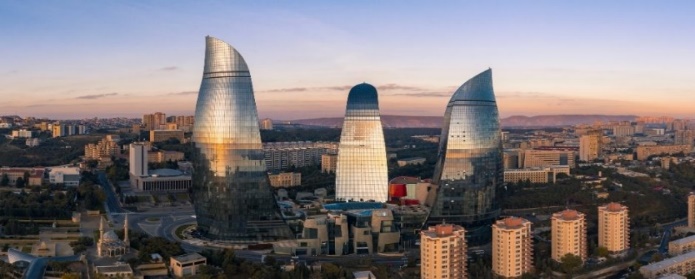 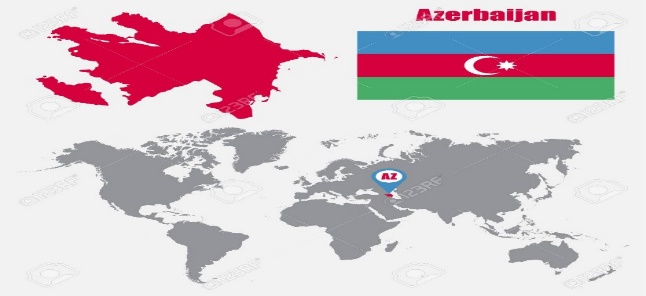 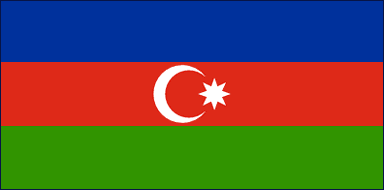 Enfant hors de l'école primaire de Azerbaïdjan	Année	Nombre2012	53 7362013	31 3782014	25 3242015	29 6612016	27 4832017	34 96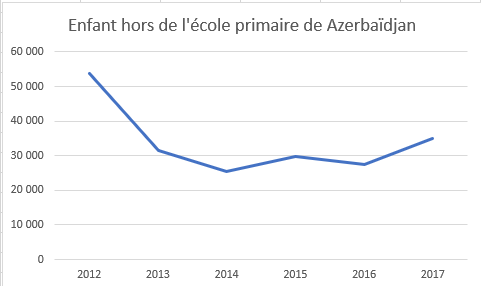 